Toxicological Effects Of Aqueous Extract Of Anogeissus Leiocarpus Leaf, Carica Papaya Leaf, And Mangifera Indica Stem Bark (A Herbal Product Used Against Typhoid Fever) On Albino Rats.V.N Chidozie1 and G.I Adoga21. Federal College of Veterinary and Medical Laboratory Technology Vom, Plateau state Nigeria.2. Department of Biochemistry, Faculty of Medical Sciences, University of Jos, Jos, Plateau state Nigeria.Atoka2010@yahoo.comAbstract: The effects of various concentrations of aqueous extract of Anogeissus leoicarpus (marke) leaf, Carica papaya (pawpaw) leaf and Mangifera indica (mango) stem barks on some biochemical parameters, haematological parameters and histopathology were investigated in albino rats. The LD50 could not be calculated as no death was recorded even at a high dose of 5000 mg/kg. Phytochemical analysis of the plants’ materials showed the presence of resins, alkaloids, saponins, tannins, glycosides and flavonoids in marke. No glycosides in mango and no tannins in pawpaw. The biochemical and haematological values revealed no statistical significant difference (p < 0.05) between the control groups and the groups fed with the crude plants’ extracts. The results, therefore, strongly suggest that these aqueous plants’ extracts are safe for oral consumption as they appear not to be hepatotoxic in rats, rather the animals increased in weight and had improved haematological values. The findings are of nutritional, clinical and veterinary relevance considering the diverse applications of these plants in most populations.[V.N Chidozie and G.I Adoga. Toxicological Effects Of Aqueous Extract Of Anogeissus Leiocarpus Leaf, Carica Papaya Leaf, And Mangifera Indica Stem Bark (A Herbal Product Used Against Typhoid Fever) On Albino Rats. Cancer Biology 2014;4(4):26-34]. (ISSN: 2150-1041). http://www.cancerbio.net. 4Key words: Anogeissus leoicarpus, Carica papaya, Mangifera indica, Biochemical, Haematological, Histopathology, LD50.IntroductionAll over the world, medicinal plants are gaining very high popularity in the treatment and management of diverse kinds of diseases because of their professed and proven efficacy. Also many people are gaining more confidence in the use of medicinal plants (Omonkhua and Onoagbe 2008) because microorganisms are developing resistance to many orthodox drugs coupled with the many adverse side effects of the orthodox drugs. Moreover in developing countries medicinal plants are more accessible and affordable. In Nigeria, West Africa, a survey of forest plants used in the traditional treatment of typhoid fever was conducted in Chikun local government area of Kaduna state by Faleyimu et al., (2010). The phyto medication products involve a composition of two or more plants. One product involves the combination of Anogeissus leoicarpus (marke) leaf, Carica papaya (pawpaw) leaf and Mangifera indica (mango) stem bark. This combination is cooked with water. Some of which is used for bathing the patient while some is drunk by the patient. These plants used in combination are said to be very effective in the treatment of typhoid fever. The combination of these plants, as claimed by the herbalists, totally gets rid of typhoid fever within a space of one to two weeks. Care must be taken not to use plants or their extracts that could cause toxic side effects in the body either on short or long term use. For this reason, there is need to carry out scientific researches of the biochemical and toxicological effects of these medicinal plant.Typhoid fever is a systemic infection with the bacterium salmonella enteric serotype typhi. This disease occurs mostly in developing countries like Nigeria where sanitary conditions are very poor. It is estimated that there is at least sixteen million new cases of typhoid fever each year, with six hundred thousand deaths (Ivanoff, et al., 1995). Typhoid fever is usually contracted by ingestion of food or water contaminated by the faeces or urine of carriers excreting Salmonella typhi. The treatment of typhoid fever with chloramphenicol in 1948, transformed a severe, debilitating, and often fatal disease into a readily treatable condition (Woodward et al., 1948). The emergence of resistance to chloramphenicol and other antimicrobial agents has been a major setback (Mizra et al., 1998). We now face the very real prospect that untreatable typhoid fever will reemerge (Parry et al., 2002). Hence the more reason why other types of treatment like the use of herbs should be greatly explored.Anogeissus leiocarpus is a fodder tree occurring in most of savanna areas from the driest region to the borders of forest zones (Ibrahim et al., 1997). It belongs to the family combrataceae.). It is commonly called the African Birch. In Nigeria, it is known as Otra in Idoma, Marke (or kwankila) in Hausa, Atara in Ibo and Orin-odan in Yoruba (Agaie and Amali, 2007). A leiocarpus has numerous medicinal applications all over Africa (Adigun et al., 2000). In traditional medicine its infusion and decoction is used as cough medicine, the powdered root is applied to wounds and ulcers while powdered bark is rubbed on gums to reduce toothache (Ibrahim et al., 1997). The decoction is used as vermifuge and for fumigation while leprotic, laxative and antihelmintic properties of the leaf extract have also been reported in man and animals (Burkill, 1985, Onyeyili, 2000). A leiocarpus is also used as an emulsifier, treatment for diarrhea, syphilis chancres, stimulant, aphrodisiac and tanicide for horses and donkeys (Adigun et al., 2002). This plant has been shown to be active as antimicrobial agent against gram positive and gram negative bacteria (Adeleye et al., 2003; Maichido and Ado 1999), antimycobacterial activity (Malcolm and Sofowora, 1969; Johnbull and Abdu, 2006; Uba et al., 2003), trypanacidal activity (Atawodi et al., 2003) and demonstrated activity against Candida albicans (Chaabi et al., 2006; Sanogo et al., 1997, Sanogo 2005). Several secondary metabolites such as tannins, saponins, alkaloids and flavonoids are reported to be present in the root, bark and leaf extracts of the plant (Burkill, 1985; Ibrahim et al., 1997). Some of these metabolites have been shown to possess toxic potentials (Dicko and Sikena 1991).Carica papaya is a native to the tropics of the Americas. It is distributed throughout Asia and Africa (Afolayan, 2003). It belongs to the family caricaceae. It has the following common names; pawpaw tree, papaya and papayer. The leaf poultice is used for nervous pains and elephantoid growths. The leaf is smoked for asthma relief in various remote areas (Reed, 1976). The aqueous leaf extract showed pronounced inhibition demonstrating a high activity against the test bacteria (Anibijuwon and Udeze 2009). The young leaves and to a lesser extent other parts of the plant contain carpain, an active bitter alkaloid which has a depressing action on the heart. (Rao and Agarwal, 2000).Papaya seed extract has antibacterial activity against Escherichia Coli, Staphyloccus aureus and Salmonella typhi (Yismaw et al., 2008).Preclinical phytochemical analyses showed that the leaf extracts contain alkaloids, tannins, saponins, glycosides and phenols (Anbijuwon and Udeze, 2009).Papaya contains many biochemically active compounds. Two important compounds are chymopapain and papain which are supposed to aid digestion. Papain is also used in the treatment of arthritis (Anibijuwon and Udeze, 2009).Mangifera indica a large ever green tree is native to Asia. Now it is completely naturalized in many parts of the tropics and subtropics (Ross, 1999). It is commonly called mango. It belongs to the family anacardiaceae. Mangifera indica is used against asthma, cough, diarrhea, dysentery, jaundice pains and malaria ( Agoha 1981, Madunagu et al., 1990 ). In all the region of Mangifera indica distribution, one of the main organs used is the bark. Based on ethnopharmacological knowledge, a standardized aqueous extract of the plant’s stem bark has been developed in Cuba. This extract is proposed as both a nutritional supplement (antioxidant) and an anti-inflammatory, analgesic and immunomodulatory treatment to prevent disease progress or increase the patient’s quality of life in gastric and dermatological disorders, Aids, cancer and asthma (Nuñez-selles, 2005). Mangiferin is one of the bioactive compounds that abound in mango and it is found to be antimicrobial (Zhu et al., 1993; Zheng et al., 1990 ; Guha et al., 1996), antibacterial, antifungal (Stoilova et al., 2005) and antiparasitic activities (Perrucci et al., 2006). El Mahmood (2009) found that the crude extract of mango stem bark has alkaloids, phenols, tannins, saponins and cardiac glycosides.Materials And MethodsChemicals and ReagentsAll laboratory reagents as far as possible were of analar grade.EquipmentBlood cell counter BC-2800 Vet, Flame photometre, Spectrophotometre (Optima sp-300), Shandom automatic tissue processor, hot plate, Microscope, Mettler weighing balance, Ohaus Harvard trip balance, Hot air oven, Rotary evaporator.Plant MaterialLeaves of Anogeissus leiocarpus, Carica papaya and bark from the stem of Mangifera indica trees were freshly collected from Vom in Jos south L.G.A, and were identified at the Federal Department of Forestry Jos.Experimental AnimalsAlbino rats of both sexes weighing 91g-180g were purchased from the small animal house of federal college of Verterinary and Medical Laboratory Technology, N.V.R.I, Vom and were maintained on pelleted feeds obtained from Dagwom farms.N.V.R.I, VomMethodsHot Water Extraction of the Crude Plants’ MaterialsThe leaves and the barks of the above mentioned plants were washed with clean water to get rid of dust and dirt. The leaves were air dried to get rid of the water droplets. The leaves were dried in an oven at 600C for five days. The barks were also oven dried at 600C for seven days. The dried plant materials were pulverized into coarse powder in a mortar with a pestle. They were separately, ground into fine powder with an electric blender. 100g of each plant sample were extracted separately in hot water. The solutions were filtered and the filterate evaporated off under reduced pressure in a rotary evaporator to obtain the crude extract.Phytochemical ScreeningThe extracts were subjected to phytochemical screening to detect the presence of the following secondary metabolites; Resins, Alkaloids, Saponins, Tannins, Glycosides and Flavonoids following standard procedures (Trease and Evans, 1989).Reconstitution of the Crude Extract PreparationThe crude extracts of the different plants were separately reconstituted in sterile distilled water to get the following concentrations: 10mg/kg, 100mg/kg, 1000mg/kg, 1600mg/kg, 2900mg/kg and 5000mg/kg body weight of the animals. Also10g of the three plants’ crude extract were combined and reconstituted in sterile distilled water and concentrations of 10mg/kg – 5000mg/kg prepared as earlier outlined.Acute Toxicity DeterminationThe acute toxicity studies were carried out as follows according to Lorke (1983) with slight modification. The acute toxicity was performed in two stages. Lorke’s method is based on the assumption that the chemical substances under investigation are completely unknown and the investigation is to be carried out using a minimum number of experimental animals. The determination of the appropriate dosage range of the acute toxicity is achieved by giving orally, widely differing doses to the animals. E.g. 10mg/kg, 100mg/kg and 1000mg/kg body weight of the animals. The results show whether the chemical substance is very toxic, toxic, less toxic, slightly toxic or not toxic. In this initial investigation the range of the doses producing the toxic effects is established. Based on the results from stage 1 further high doses are administered to calculate the LD50. The LD50 is calculated as the geometric mean of the doses for which 0/1 and 1/1 animals died. For example, at 2900mg/kg 0% animal died and at 5000mg/kg 100% of the animals died. The LD50 is the geometric mean of 2900 and 5000 which is 3800mg/kg.A total of 16 animals are used for each plant extract. 9 animals for the 1st stage, 3 animals as the control, and four animals for the 2nd stage.The animals were kept in the experimental house for five days for adaptation. Food and water were given ad libitum. The animals were given numbers using the conventional method of numbering animals. They were individually weighed using Ohaus Harvard trip balance. Food and water were withdrawn from them the night before the commencement of the experiment.1st STAGEThe animals were divided into 3 groups of 3 animals per group. The 4th group has 3 animals and serves as the control. Group 1 was given the plant extract of 10mg/kg body weight of the animal, group 2 was given 100mg/kg and group 3 was given 1000mg/kg. Group 4 was given a volume of distilled water in commensuration with their body weights. The animals were observed frequently on the day of treatment until the office closing hour of 4pm. The animals were monitored to see if the plant extracts produced the effect of dermal or oral irritations as would be manifested as rubbing of mouth, stretching of limbs and scratching. Other symptoms of toxicity like difficulty in breathing, disinclination to move, or eat, sleepiness and death were observed for. On the first day of the experiment, the animals were monitored in hours and subsequently (for 14 days) the animals were monitored on daily basis. Also the animals were weighed before the commencement of the experiment and on the day of the termination of the experiment. Weight gain or otherwise was recorded. After 14 days the animals were anaesthetized with chloroform and the blood collected through direct heart puncture. 2mls were added into E.D.T.A anticoagulant bottles and 4mls into plane centrifuge tubes. The blood collected into anticoagulant bottles were used for haematological analysis while the serum was collected after centrifugation at 3000r.p.m for 5minutes for biochemical analysis. The animals were thereafter sacrificed and autopsied and examined macroscopically for any pathological changes. Samples of the liver, and kidneys were also collected into 10% formalin for histological studies.2nd STAGEThe animals were divided into 4 groups of one animal per group. Group 1 was given a dose of 1600mg/kg body weight, group 2 was given 2900mg/kg body weight, group 3 was given 5000mg/kg and group 4 distilled water in a volume calculated from the body weight of the animal. Observations of the animals were carried out as in the 1st stage. Also the entire steps of the 1st stage were repeated until the experiment was terminated on the 14th day and LD50 calculated.Method for Haematological AnalysesThe blood collected (in EDTA as anticoagulant) was analyzed for total white blood cells (WBC), lymphocytes (LYMPH), monocytes (MONO), granulocytes (GRAN), red blood cells (RBC), haemoglobin (HGB), haematocrit (HCT), mean cell volume (MCV), mean cell haemoglobin (MCH), mean cell haemoglobin concentration (MCHC), red cell distribution width (RDW), platelets (PLT), mean platelet volume (MPV), platelet distribution width (PDW), and packed platelet volume (PCT) using fully automated blood cell counter BC-2800 Vet.Methods for Biochemical AnalysesThe serum collected from the clotted blood was analyzed using a flame photometre and spectrophotometre at the appropriate wavelengths using the appropriate reagents. Alkaline phosphatase activities was determined using the method as described by King Armstrong (1964). Serum albumin concentration was determined using the bromocresol green method. Aspartate amino transferase and alanine amino transferase were determined by the method of Reitman and Frankel (1957). Total protein content of the samples was assayed by the biuret method (Plummer, 1978). Sodium and Potassium ions content in the serum were measured using the flame photometer (Bassir, 1971). The procedure of Tietz et al (1994) was used to determine serum creatinine concentration while the serum urea concentration was determined by diacetyl monoxime method. The method of Malloy and Evelyn (1932) was employed to determine the serum bilirubin concentration of the samples.Method for Histological AnalysisThe samples of liver, kidney and heart collected separately into 10% formalin were processed using Shandom automatic tissue processor. The tissues sectioned into 5 micrometer sizes were attached to glass slides by water bath method. The section was allowed to dry on a hot plate. Harris haematoxylin and eosin stain was used to demonstrate the general tissue structure and viewed under a microscope.ResultsPhytochemical screening of the various plant extractsThe phytochemical screening of the aqueous crude extract of pawpaw leaf, marke leaf and mango stem bark shows that all the extracts contain resin, alkaloids, saponins and flavonoids, only marke and mango contain tannin and glycosides are seen only in marke and pawpaw (Table 1).Table 1: Phytochemical screening of the aqueous extract of the various plantsKEY:-	=	absent+	=	slightly present++	=	present in moderate quantity+++	=	present in high quantityToxicological StudiesTable 2 shows that all the animals gained weight during the course of the experiment.Table 2: Effects of the Plants’ Extracts At Different Doses on Rats’ Weights and the Rats’ Survival RateTable 3 shows the effect of oral administration of the plants’ extracts on the biochemical parameters that are markers of kidney function. The data obtained are compared to the control at P < 0.05. There is no significant difference between the control and the test groups.Table 3: Kidney Function of Rats Fed With Plants’ Extract (Acute Toxicity 1st Stage)P < 0.05 is considered significantTable 4: Liver Function of Rats Fed With Plants’ Extract (Acute Toxicity 1st Stage)P < 0.05 is consider significantTable 5: Haematological Analysis of Rats Fed With Plants’ Extract (Acute Toxicity 1st Stage)P < 0.05 is consider significant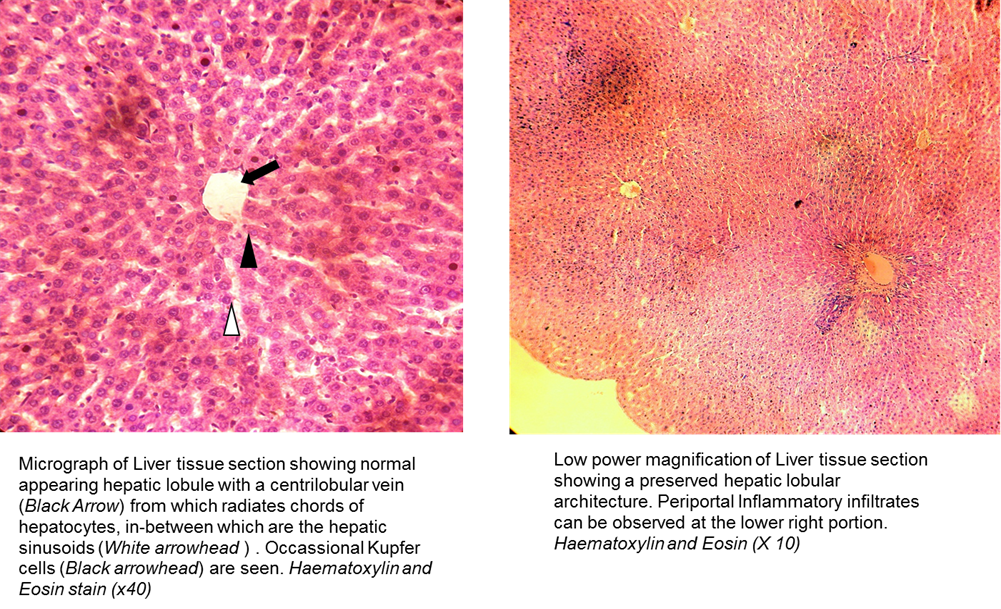 Plate 1: Micrograph of Liver TissuePlate 1 shows the photomicrographs of liver tissue section of one of the control animals at ×40 and ×10 magnification. The tissue appear normal showing the characteristic centriolubular vein (see the black arrow) from which radiates chords of hepatocytes. The liver tissue section from the test animals compare well with that of the control, even in the groups fed with a dose of the plants’ extract of 5000mg/kg of the rat’s body weight.Plate 2 shows the ×40 and ×10 magnifications of the photomicrograph of a rat’s kidney tissue section from the control group. The renal section is normal appearing and compare well with that of the test animal groups.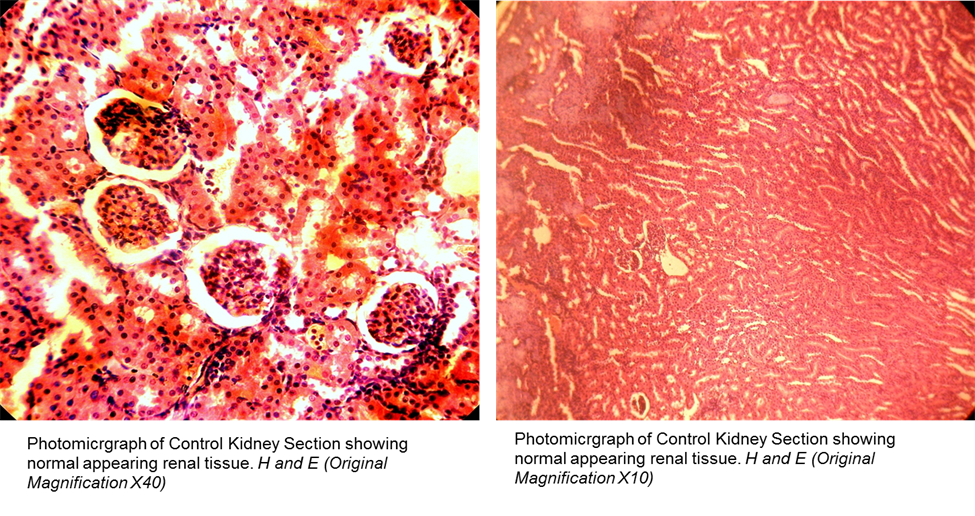 Plate 2: Micrograph of Kidney TissueDiscussionHerbal medicine is an integral form of therapy and is in the bedrock of medication in Nigerian society. It is therefore of great importance to study these plants with a view of supplying information on their LD50. The three plants in this study are boiled together in water overnight and given to the patients to drink and bathe with to rid themselves of typhoid fever. This study is born out of concern of the deleterious effect of consumption of these herbs without taking dosage into consideration. Toxicological studies are carried out in different experimental animals to forecast the toxicity and safety of drugs and herbal products for human and animal consumption. The LD50, which is the index of acute toxicity, is not considered a biological constant because studies from different laboratories have revealed variations in LD50 values [9]. Factors such as sex, age, genus, strain, diet and environment temperature, can affect LD50 values [10]. Although medicinal plants may producevarious biological activities in humans, few have been studied regarding their toxicity.In this study, the results of the acute toxicity testing revealed no mortality in all of the groups (Table 2), indicating that the aqueous extract of anogeissus leiocarpus leaf, carica papaya leaf and the stem bark of mangifera indica exert protective effects when taken orally. The works of Agaie et al ( 2007), Nwiloh et al (2007) and Ogbe et al (2012) corroborated with the finding in this study. Table 2 also shows that there was a mean body weight increase both in the control groups and in the groups fed with the plants’ extracts this could mean that the animals were in good physical state. No toxic symptoms was observed during the two weeks duration of the experiment indicating that these herbs are non toxic and safe for the rats even at 5000mg/kg body weight. This assumption is supported by biochemical, haematological and histological findings which revealed a non significant statistical changes in values obtained in the test and control groups.Table 3 shows the effect of the crude plants’ extracts on the rats’ kidneys. Kidney functions were evaluated by means of serum urea and creatinine levels (Wingard et al., 2000 ABDALLAH ETA L).There were no significant differences between the control and the test groups. Though the value of creatinine in the group that received pawpaw leaf extract was higher than that of the control groups, it was not statistically different. Table 4 shows the effect of the extracts on the rats’ liver. Two enzymes mainly associated with hepatocellular damage in liver are aspartate aminotransferase (AST) and alanine aminotransferase (ALT) (Witthawaskul et al. 2003). However, AST is present in a wide variety of tissues including heart, skeletal muscles, kidney, brain and liver (Mukinda and Syce, 2007). Elevation in plasma AST activity accompany damage to liver and other tissues (13) while elevation in plasma ALT activity is seen mainly in liver damage. ALT is present in enclosed compartments of the liver and they are particularly useful in measuring hepatic necrosis, especially in small animals (Cornelius, 1989). The non-elevated levels of AST and ALT in this study may be an indication of no hepatic damage caused by the administration of the crude plants’ extracts in this research work. The animals given pawpaw crude extract had a non significant higher value of alkaline phosphatase than the control group. Alkaline phosphatase (ALK) is a marker for liver cholestasis (16…1361901719).Table 5 shows the effect of these plants’ extract on the rats’ haematological parameters. The hematopoietic system is an important target for toxic substances [11] and is a significant indicator of the physiological and pathological condition in animal and man [12]. In this study, these plants’ extracts had good effects on the hematopoietic and leucopoietic system as seen in the values obtained. The packed cells volume (PCV) of the groups fed with the plants’ extract are non significantly higher than the control groups.These crude extracts of the three plants appear to have good effects on the rats. This could be because of the rich content of secondary metabolites found these plants (Table 1). The presence of phytochemical constituents in medicinal plant parts have been reported (Trease and Evans, 1989;Sofowora, 1993; Evans, 1997). The histopathological findings (Plates 1 and 2) supported the results obtained from haematology and biochemical parameters on the safety of oral consumption of the aqueous extract of anogeissus leiocarpus leaf, carica papaya leaf and the stem bark of mangifera indica even at a high dose of 5000mg/kg.ReferencesAdeleye, I.A., A.A. Oguniyi and E.A. Omonigbehin (2003). Antimicrobial activity of some local herbs on common skin pathogens. BioSci. Res. Commun.,15:231-238.Adeneye AA, Ajagbonna OP, Adeleke TI and Sello SO (2006) Preliminary toxicity and phytochemical studies of the stem bark aqueous extract of Musanga cecropioides in rats, J. Ethnopharm.,105, 374-379.Afolayan, A.J. ( 2003). Extracts from the shoots of Arctotis artotoides inhibit the growth of bacteria and fungi. Pharmaceutical Biology 41: 22-25.Agaie, J.D and Amali D.A. (2007). Identification of medicinal plants used for treatment of common infections in Benue state. An undergraduate project submitted to department of biological science University of Agriculture, Markudi, Nigeria.Agoha, R.C. (1981). Medicinal plants of Nigeria: offset Drukkeriji faculteit der wiskkunde en Natuorwetens chappen, Nijimegen, Netherlands.Angelika PW, Tomasz Andrzej S and Ryszard A (2005) Effect of metals, benzene,pesticides and ethylene oxide on the haematopoietic system, Med. Pr., 56(3), 249-55.Anibijuwon, I.I. and Udeze A.O. (2009).Antimicrobial Activity of Carica Papaya (Pawpaw Leaf) on Some Pathogenic Organisms of Clinical Origin from South-Western Nigeria. Ethnobotanical Leaflets 13: 850-64.Annino JS, Giese RW. Clinical chemistry. Principles and procedure, 4th edn. Boston: Little Brown.Archives of Applied Science Research 4 (4):1618-1622.Atawodi, S.E., Bulus, T., Ibrahim S., Ameh, A.D., Nok, A.J., Mamman M. and Galadima M. (2003). In vitro trypanocidal effect of methanolic extract of some Nigerian savannah plants. Afr. J. Biotechol.,2:317-321.Bassir, O. (1971): Handbook of Practical Biochemistry,pp 53 – 54. Ibadan University Press,Ibadan, Nigeria.Burkill, H.M.(1985). The Useful Plants of Tropical Africa, Vol. 1, 2nd ed., Royal Botanical Garden: Kew. p 389.Chaabi, M., S. Benayache, C. Vonthron-Senecheau, B. Weniger, R. Anton and A. Lobstein (2006) Antiprotozoal activity of saponins from Anogeissus leiocarpus (Combretaceae). Proceedings of the International Congress and 54th Annual Meeting of the society for Medicinal plants Research, August 27-September 2, 2006, Helsinki, Finland.Cornelius CE. (1989). Clinical Biochemistry of Domestic Animals: Serum Enzyme Activities and Other Markers for Detecting Hepatic Necrosis, Cholestasis or Co-carcinoma (4th edn). Academy Press.Dicko M.S. and Sikena L.K. (1991). Legume Trees and Other Fodder Trees as Protein Source for Livestock. Proc. Of FAO Expert Consult. Speedy A. and P. Pugciese (Eds), www.FAO.ORG/DOCREP. ed. Burtis C. A. and Ashwood, E. R. pp 1354 –1374. W. B. Saunders Company, London.El-Mahmood Muhammad Abubakar. (2009). Antibacterial efficacy of stem bark extracts of Mangifera indica against some bacteria associated with respiratory tract infections. Scientific Research and Essay.Evans WC. (1997). An index of medicinal plants. Pharmacognosy, 7(5): 12-14.Faleyimu, O. I. Akinyemi O. and Idris Y. M. (2010). Survey of forest plants used in traditional treatment of typhoid fever in Chikun Local Government Area of Kaduna State, Nigeria International Journal of Biomedical and Health Sciences Vol. 6, No. 1.Guha, S., Ghosal, S. and Chattopadhyay, U. (1996). Antitumor, immunomodulatory and anti-HIV effect of mangiferin, a naturally occurring glucosylxanthone.Chemotherapy 42, 443-451.Ibrahim MB,Owonubi and Onaolopo. (1997). Antibacterial effect of the extracts of leaf stem and root bark of Anogeissus leiocarpus on S. aureus NCTC 6571, S.pyogenes NCTC, 8198, E. coli NCTC10418 and P. vulgarisNCTC 4638.J. Pharm. Res Dev., 2:20-26Inden G and Flury-Roversi M. (1981) Significance of the LD50 test for the toxicological evaluation of chemical substances, Arch. Toxicol., 4792, 77.Johnbull, E.O. and K. Abdu, (2006). Screening of the extracts of Anogeissus leicarpus for Antituberculosis against the enzymes estimation approach. Proceedings of the 20th Annual International Conference of Chemical Society of Nigeria on Chemistry and Global Development-Enviromental Concern, September 26-30 2006. Lagos.Kaneko JJ, Harvey JW and Bruss ML (2008) Clinical biochemistry of domestic animal, 6th Ed., Elsevier Academic Press, Amsterdam, 356-365.King, E.J. and P.R. King, (1954). Estimation of plasma phosphatase by determination of hydrolyzed phenol with amino-antipyrene. J. Chem. Path., 7: 322-326(s).Lorke DA.(1983) New Approach to Practical Acute Toxicity Testing, Arch.Toxicol., 54, 275-287.Machido, D.A. and S.A. Ado, (1999). Antibacterial activity of Anogeissus leiocarpus and Prosopis Africana leaf and extracts. J. Pharm. RES. Dev., 4:53-56.Madunagu, B.E., Ebana, R.U.B. and Ekpe, E.D. (1990). Antibacterial and Antifungal Activity of somemedicinal plants of Akwa Ibom state. West African Journal of Biology and Applied Chemistry 35: 25-30.Malcolm, S.A Sofowora,E.A. (1969). Antimicrobial activities of selected Nigerian Folk Remedies and their constituent plants. Lloydia,32:512-517.Malloy, E. and K. Evelyn, (1932). Colorimetric method for the determination of serum oxaloacetic and glutamic pyruvate transaminase. Am. J. Clin. Pathol., 28:56-63(s).Mukinda JT, Syce JA (2007). Acute and chronic toxicity of the aqueous extract of Artemisia afra in rodents, J. of Ethnopharma. 112: 138-144.13.Nunez-Selles, A. J. (2005). Antioxidant Therapy: Myth or reality? Journal of Brazilian Chemical Society 16,699-710.NWILOH Barine I., Nwibani M. NWINUKA and Michael O. MONANU. (2009). The effect of aqueous extract of Carica papaya leaves on liver enzymes and blood cell counts of normal albino rats. Int. J. Biol. Chem. Sci. 3(3): 561-566.Ogbe Raphael John, Adenkola Adeshina Yahaya and Anefu Emmanuel (2012). Aqueous Ethanolic Extract of Mangifera indica Stem Bark Effect on the Biochemical and Haematological Parameters of Albino Rats. Archives of Applied Science Research 4 (4):1618-1622.Omonkhua, A.A. and I.O. Onoagbe, (2008). Effects of Irvingia grandifolia, Urena lobata and Carica papaya on the Oxidative Status of Normal Rabbits. Internet J. Nutr. Wellness, 6(2): ISSN: 1937-8297.Onyeyli, P.A. (2000). Anthelminthic efficacy of some plants used in ethnoveterinary practices in the Arid zone of North Eastern Nigeria. RGA No. 28 project report. pp:21.Perrucci, S., Fichi, G., Buggiani, C., Rossi, G. and Flamini, G. (2006). Efficacy of mangiferin against Cryptosporidium parvum in a neonatal mouse model. Parasitology Research 99, 184-188.Plummer D. T. (1978): In: An Introduction to Practical Biochemistry. 2nd ed, pp 144-145. McGraw-Hill, London.Reed, L.J. and Muench, H. (1976). A simple method of estimating fifty percent end point. Chemotherapy 22:211-220.Reitman, S.and F.D. Frankel (1957). A calorimetric method for the determination of serum glutamic oxaloacetic and glutamic pyruvic transaminases. Am. J. Clin. Pathol., 28;56-63.Ross I.A. (1999) Medicinal Plants of the world, Chemical constituents, Traditional and Modern Medicinal Uses, Humana Press, Totowa, pp 197-205.Sanogo, R.(2005). Antifungal and antioxidant activities of 14 plants used in the treatment of sexually transmitted infections. Proceedings of the West African Network of Natural Products Research Scientists, August 15-20,2004, Accra, Ghana, pp: 177-205.Sanogo, R.,G. Crisafi, M.P. Germano, R. De Pasquale and G. Bisignano (1998). Evaluation of malian traditional medicines: Screening for antimicrobial activity. Phytother. Res.,12;154-156.Sofowora, A. (1993). Medicinal plants and Traditional Medicine in Africa. 2nd Edn., Spectrum Books Ltd., Ibadan, Nigeria, ISBN-13:9782462195. Pages: 289.Stoilova, I., Gargova, S., Stoyanova, A., and Ho, L. (2005). Antimicrobial and antioxidant activity of the polyphenol mangiferin. Herbal Polonica 51, 37-44.Tietz, N. W., Prude E. L. and Sirgard-Anderson O (1994): In: Tietz Textbook of Clinical ChemistryTrease GE, Evans WC. (1989). A Textbook of Pharmacognosy (13th edn). Bailliere Tindall: London.Uba, A., Ibrahim, K., E.B. Agbo and A.A. Makinde (2003). In vito inhibiton of mycobacterium smegmatis atcc607 and a clinical isolate of Mycobacterium tuberculosis by some Nigerian medicinal plants. Sci. Forum J. Pure Appl. Sci., 6:226-231.Wingard JR, White MH, Alaisie E, Raffali J, Goodman J, Arrieta A (2000). A Randomized, double-blind comparative trial evaluating the safety of liposomal amphotericin B versus amphotericin B lipid complex in the empirical treatment of febrile neutropenia. Clin.. Infect. Dis, 31: 1155-1163.Witthawaskul P, Panthong A, Kanjanapothi D, Taesothikul T, Lertprasertsuke N (2003). Acute and subacute toxicities of saponin mixture isolated from Schefflera leucantha Viguier. J. Ethnopharma.Zheng, M.S., and Lu, Z.Y. (1990). Antiviral effect of mangiferin and isomangiferin on herpes simplex virus. Chinese Medical Journal 103, 160-165.Zhu, X.M., Song, J.X., Huang, Z.Z., Whu, Y.M., and Yu, M.J. (1993). Antiviral activity of mangiferin against herpes simplex virus type 2 in vitro. Zhongguo Yaoli Xuebao 14, 452-454.11/9/2014Mangifera indicaCarica papayaAnogeissus leoicarpusResin++++Alkaloids+++++Saponins+++++Tannins+-+Glycosides-+++Flavonoids++++++PLANTDOSE (mg/kg)B/WT (g)WT GAIN (g)SURVIVAL (%)PAWPAW10156.87 ± 6.424.87 ± 8.2100100108.23 ± 14.821.20 ± 5.61001000161.70 ± 26.720.67 ± 4.6100MANGO10130.90 ± 9.217.53 ± 3.4100100131.50 ± 5.218.40 ± 3.21001000151.40 ± 16.922.37 ± 6.8100MARKE10142.30 ± 21.018.77 ± 4.210010096.53 ± 3.321.37 ± 4.71001000135.83 ± 28.818.90 ± 2.7100CONTROL151.27 ± 19.317.60 ± 1.9100ParameterPlant ExtractPlant ExtractPlant ExtractParameterControlPawpawMangoMarkeParameter±SEM±SEM±SEM±SEMSodium (mmol/L)4.33±0.034.42±0.404.38±0.044.27±0.04Potassium (mmol/L)104.00±1.15105.78±0.60103.33±0.58103.11±0.82Chloride (mmol/L)23.00±1.0022.33±0.8321.89±0.5123.11±0.45Bicarbonate (mmol/L)5.37±0.235.80±0.235.39±0.1411.32±5.84Creatinine (mmol/L)81.33±1.7679.22±1.4383.22±1.8979.33±1.76Total Protein (g/dl)71.00±0.5872.11±1.1170.39±0.6373.67±1.04ParameterPlant ExtractPlant ExtractPlant ExtractParameterControlPawpawMangoMarkeParameter±SEM±SEM±SEM±SEMALB36.00±2.0838.22±0.6833.83±1.0138.56±2.10TB10.06±0.0710.00±0.0010.00±0.0010.00±0.00CB5.03±0.035.00±0.005.00±0.005.00±0.00ALK82.00±1.1587.67±1.4883.56±1.2184.22±1.00AST15.17±0.2312.10±0.5513.83±0.4315.16±0.22ALT11.17±0.6211.05±0.9310.60±0.7011.56±0.56ParameterPlant ExtractPlant ExtractPlant ExtractParameterControlPawpawMangoMarkeParameter±SEM±SEM±SEM±SEMHB(g/dl)17.40±1.0017.58±0.3816.71±0.5317.17±0.44PCV(%) (HCT)43.73±4.6249.24±1.7346.83±1.4045.16±1.00RBC(×1012/L)8.49±0.278.56±0.248.17±0.238.09±0.17MCHC(g/dl)356.00±15.87358.14±9.40351.56±7.80373.00±10.68WBC(×109/L)8.15±0.377.80±0.258.19±0.268.44±0.16Platelet (×109/L)434.00±107.70449.11±47.05406.90±58.92408.06±57.98Granulocyte (%)87.90±0.5588.36±0.4388.21±0.3287.79±0.25Lymphocyte (%)9.40±0.499.09±0.429.16±0.299.41±0.25Monocyte (%)2.70±0.122.56±0.082.62±0.042.72±0.04